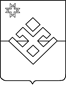 РЕШЕНИЕСовета депутатов муниципального образования «Яганское»О согласии с объединением муниципальных образований, расположенных на территории Малопургинского районаПринято Советом депутатов МО «Яганское» 10.02.2020 годаВ соответствии со статьями 13, 28 Федерального закона от 06.10.2003 года № 131-ФЗ «Об общих принципах организации местного самоуправления в Российской Федерации», с учетом результатов публичных слушаний, проведенных в МО «Яганское», руководствуясь Уставом МО «Яганское», Совет депутатов МО «Яганское» решает:1. Выразить по результатам проведения публичных слушаний согласие преобразование МО «Аксакшурское», МО «Баграш-Бигринское», МО «Бобья-Учинское», МО «Бурановское», МО «Иваново-Самарское», МО «Ильинское», МО «Кечевское», МО «Малопургинское», МО «Нижнеюринское», МО «Норьинское», МО «Постольское», МО «Пугачевское», МО «Старомоньинское», МО «Уромское», МО «Яганское», входящими в состав МО «Малопургинский район», путем их объединения и наделения вновь образованного МО статусом муниципального округа.2. Направить настоящее решение в Совет депутатов МО «Малопургинский район» для последующего обращения в Государственный Совет УР с предложением о принятии решения о преобразовании МО Малопургинского района путем объединения и образовании Малопургинского муниципального округа УР.3. Опубликовать (обнародовать) настоящее решение в районной газете «Маяк», а также на официальном сайте МО «Малопургинский район» и официальном сайте МО «Яганское».Глава МО "Яганское"                       Р. Р. Ахуновс. Яган«10» февраля 2020г.№ 23-1-149